От   01.11.2022_   №__1158____О внесении изменений в муниципальную программу«Управление муниципальнымифинансами Починковскогомуниципального округа Нижегородскойобласти», утвержденной постановлением администрации Починковского муниципального округа от  30 декабря 2015 года № 1138    В целях приведения в соответствие с действующим законодательством:1. Внести в постановление администрации Починковского муниципального района от 30 декабря 2015года № 1138 «Управление муниципальными финансами Починковского муниципального округа» следующие изменения:1.1. Внести изменения в Паспорт программы «Управление муниципальными финансами Починковского муниципального округа Нижегородской области».1.2. Приложения 1,2,4,5,6 к программе «Управление муниципальными финансами Починковского муниципального округа Нижегородской области» изложить в новой редакции согласно приложений 1,2,4,5,6 к настоящему постановлению.Глава местного самоуправленияокруга	М.В. ЛаринНаправлено: в финансовое управление – 1 экз.в управление экономики и прогнозирования – 1 экз.в дело- 3 экз. Приложение №1к постановлению администрацииПочинковского муниципального округаот                           №         «УтвержденаПостановлением администрации Починковского муниципального округа»от 30.12.2015 № 1138МУНИЦИПАЛЬНАЯ ПРОГРАММА"УПРАВЛЕНИЕ МУНИЦИПАЛЬНЫМИ ФИНАНСАМИПОЧИНКОВСКОГО МУНИЦИПАЛЬНОГО ОКРУГА НИЖЕГОРОДСКОЙ ОБЛАСТИ"(далее - Программа)Паспорт ПрограммыПриложение №2к постановлению администрацииПочинковского муниципального округаот              № «Приложение № 1к муниципальной программе"Управление муниципальнымифинансами Починковского муниципальногоокруга Нижегородской области"от 30 декабря 2015 года №1138ПЕРЕЧЕНЬОСНОВНЫХ МЕРОПРИЯТИЙ МУНИЦИПАЛЬНОЙ ПРОГРАММЫ "УПРАВЛЕНИЕМУНИЦИПАЛЬНЫМИ ФИНАНСАМИ ПОЧИНКОВСКОГО МУНИЦИПАЛЬНОГО ОКРУГА НИЖЕГОРОДСКОЙ ОБЛАСТИ"Приложение № 4к постановлению администрацииПочинковского муниципального округаот                 2022 № «Приложение № 4к муниципальной программе"Управление муниципальнымифинансами Починковского муниципальногоокруга Нижегородской области"от 30 декабря 2015 года №1138РЕСУРСНОЕ ОБЕСПЕЧЕНИЕ РЕАЛИЗАЦИИ МУНИЦИПАЛЬНОЙ ПРОГРАММЫ"УПРАВЛЕНИЕ МУНИЦИПАЛЬНЫМИ ФИНАНСАМИ ПОЧИНКОВСКОГО МУНИЦИПАЛЬНОГО ОКРУГА НИЖЕГОРОДСКОЙОБЛАСТИ" ЗА СЧЕТ СРЕДСТВ БЮДЖЕТА ОКРУГАПриложение № 5к постановлению администрацииПочинковского муниципального округаОт                 2022 №   «Приложение № 5к муниципальной программе"Управление муниципальнымифинансами Починковского муниципальногоокруга Нижегородской области"от 30 декабря2015г №1138ПРОГНОЗНАЯ ОЦЕНКА РАСХОДОВ НА РЕАЛИЗАЦИЮ МУНИЦИПАЛЬНОЙПРОГРАММЫ "УПРАВЛЕНИЕ МУНИЦИПАЛЬНЫМИ ФИНАНСАМИПОЧИНКОВСКОГО МУНИЦИПАЛЬНОГО ОКРУГА НИЖЕГОРОДСКОЙ ОБЛАСТИ" ЗА СЧЕТ ВСЕХ ИСТОЧНИКОВПриложение №6к постановлению администрацииПочинковского муниципального округа	от                                №   «Приложение № 6к муниципальной программе"Управление муниципальными финансамиПочинковского муниципального округа Нижегородской области"от 30 декабря 2015 года №1138АНАЛИТИЧЕСКОЕ РАСПРЕДЕЛЕНИЕ СРЕДСТВ БЮДЖЕТА ПОДПРОГРАММЫ "ОБЕСПЕЧЕНИЕ РЕАЛИЗАЦИИ МУНИЦИПАЛЬНОЙ ПРОГРАММЫ"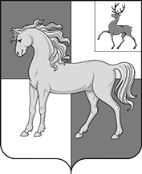 АДМИНИСТРАЦИЯ ПОЧИНКОВСКОГО МУНИЦИПАЛЬНОГО ОКРУГАНИЖЕГОРОДСКОЙ ОБЛАСТИПОСТАНОВЛЕНИЕНаименование ПрограммыФинансовое управление администрации Починковского муниципального округа Нижегородской областиМуниципальный заказчик-координатор ПрограммыФинансовое управление администрации Починковского муниципального округа Нижегородской области ( финансовое управление)Соисполнители ПрограммыУправление экономики и прогнозирования администрации Починковского муниципального округа Нижегородской области,Управление образования администрации Починковского муниципального округа Нижегородской области,Управление культуры и спорта администрации Починковского муниципального округа Нижегородской области,Управление сельского хозяйства и земельной реформы администрации Починковского муниципального округа Нижегородской области,Управление архитектуры, строительства и ЖКХ администрации Починковского муниципального округа Нижегородской области,Комитет по управлению муниципальным имуществом администрации Починковского муниципального округа Нижегородской области;Управление развития территорий администрации Починковского муниципального округа Нижегородской области.Подпрограммы ПрограммыПодпрограмма "Организация и совершенствование бюджетного процесса в Починковском муниципальном округе Нижегородской области",подпрограмма "Повышение эффективности бюджетных расходов Починковского муниципального округа Нижегородской области",подпрограмма "Обеспечение реализации муниципальной программы Починковского муниципального округа Нижегородской области»подпрограмма «Повышение финансовой грамотности населения Починковского муниципального округа Нижегородской области»Цель ПрограммыОбеспечение сбалансированности и устойчивости бюджета Починковского муниципального округа Нижегородской области, повышение эффективности и качества управления муниципальными финансами Починковского муниципального округа Нижегородской областиЗадачи ПрограммыСоздание оптимальных условий для повышения бюджетного потенциала, сбалансированности и устойчивости бюджета Починковского муниципального округа Нижегородской области.Обеспечение органов местного самоуправления Починковского муниципального округа Нижегородской области средствами, необходимыми для эффективного исполнения возложенных на них полномочий.Повышение эффективности бюджетных расходов на основе дальнейшего совершенствования бюджетных правоотношений и механизмов использования бюджетных средствЭтапы и сроки реализации Программы2021 - 2025 годы, без разделения на этапыОбъемы бюджетных ассигнований Программы Предполагаемый общий объем финансовых средств, необходимых для реализации Программы, составляет 83574.9 тыс. рублей, в том числе:2021 год –16872,6 тыс. рублей;2022 год –18977,5 тыс.рублей.2023 год – 15241,6 тыс.рублей :2024 год – 16241,6 тыс.рублей;2025 год – 16241,6 тыс.рублей- предполагаемый общий объем финансовых средств, необходимых для реализации подпрограммы "Организация и совершенствование бюджетного процесса Починковского муниципального округа Нижегородской области" составляет 7950.0 тыс. рублей, в том числе:2021 год –2175 тыс. рублей;2022 год –2275тыс. рублей;2023 год –500 тыс. .рублей2024 год- 1500тыс.рублей;2025 год – 1500 тыс.рублей.- предполагаемый общий объем финансовых средств, необходимых для реализации подпрограммы "Создание условий для эффективного выполнения собственных и передаваемых полномочий органами местного самоуправления муниципальных образований Починковского муниципального района Нижегородской области" составляет 0 тыс. рублей, в том числе:2021 год – 0 тыс.рублей.- предполагаемый общий объем финансовых средств, необходимых для реализации подпрограммы "Повышение эффективности бюджетных расходов Починковского муниципального округа Нижегородской области" составляет 0 тыс. рублей, в том числе:2021 год – 0 тыс. рублей2022 год –0 тыс. рублей;2023 год - 0 тыс. рублей;2024 год -0 тыс.рублей2025 год -0 тыс.рублей- предполагаемый общий объем финансовых средств, необходимых для реализации подпрограммы "Обеспечение реализации муниципальной программы Починковского муниципального округа Нижегородской области" составляет 75624.90тыс. рублей, в том числе:2021 год – 14697,6 тыс. рублей2022 год –16702,5 тыс. рублей.2023 год – 14741,6 тыс. рублей.2024 год - 14741,6 тыс.рублей2025 год – 14741,6 тыс.рублей- предполагаемый общий объем финансовых средств, необходимых для реализации подпрограммы «Повышение финансовой грамотности населения Починковского муниципального округа Нижегородской области» составляет 0 тыс.рублей, в том числе:2021 год – 0 тыс. рублей2022 год – 0 тыс. рублей;2023 год - 0 тыс. рублей;2024 год -0 тыс.рублей2025 год -0 тыс.рублейИндикаторы достижения цели и показатели непосредственных результатов Программы- увеличение доходов бюджета Починковского муниципального округа Нижегородской области на душу населения до 35,5тыс. рублей;- увеличение доли расходов бюджета Починковского муниципального округа Нижегородской области, формируемых в рамках муниципальных программ до 80% в общем объеме расходов бюджета:- удельный вес муниципального долга по отношению к доходам бюджета без учета безвозмездных поступлений из федерального и областного бюджета составляет не более 3%;Наименование основного мероприятияКатегория расходов (капвложения, НИОКР, прочие расходы)Срок исполненияСрок исполненияИсполнители мероприятий20212022202320242025ВсегоПодпрограмма 1. Организация и совершенствование бюджетного процесса Починковского муниципального округа Нижегородской областиПодпрограмма 1. Организация и совершенствование бюджетного процесса Починковского муниципального округа Нижегородской областиПодпрограмма 1. Организация и совершенствование бюджетного процесса Починковского муниципального округа Нижегородской областиПодпрограмма 1. Организация и совершенствование бюджетного процесса Починковского муниципального округа Нижегородской областиПодпрограмма 1. Организация и совершенствование бюджетного процесса Починковского муниципального округа Нижегородской области21752275500150015007950Основное мероприятие 1.1. Совершенствование нормативного правового регулирования и методологического обеспечения бюджетного процессаПрочие расходы2021 - 2025 годыФинансовое управление администрации Починковского муниципального округаФинансовое управление администрации Починковского муниципального округаОсновное мероприятие 1.2. Формирование бюджета округа на очередной финансовый год и плановый периодПрочие расходы2021 - 2025 годыФинансовое управление администрации Починковского муниципального округаФинансовое управление администрации Починковского муниципального округаОсновное мероприятие 1.3. Создание условий для роста налоговых и неналоговых доходов консолидированного бюджета Починковского муниципального округа Нижегородской областиПрочие расходы2021 - 2025 годыФинансовое управление администрации Починковского муниципального округаФинансовое управление администрации Починковского муниципального округаОсновное мероприятие 1.4. Управление средствами резервного фонда администрации Починковского муниципального округаПрочие расходы2021 - 2025 годыФинансовое управление Администрации Починковского муниципального округаФинансовое управление Администрации Починковского муниципального округа21752275500150015007950Основное мероприятие 1.5. Организация исполнения бюджета округаПрочие расходы2021 - 2025 годыФинансовое управление администрации Починковского муниципального округаФинансовое управление администрации Починковского муниципального округаОсновное мероприятие 1.6. Формирование и представление бюджетной отчетности Починковского муниципального округа Нижегородской областиПрочие расходы2021 - 2025 годыФинансовое управление администрации Починковского муниципального округаФинансовое управление администрации Починковского муниципального округаОсновное мероприятие 1.7. Реализация мер по оптимизации муниципального долга Починковского муниципального округа Нижегородской областиПрочие расходы2021 - 2025 годыФинансовое управление администрации Починковского муниципального округаФинансовое управление администрации Починковского муниципального округаОсновное мероприятие 1.8. Своевременное исполнение долговых обязательств Починковского муниципального округа Нижегородской областиПрочие расходы2021 - 2025 годыФинансовое управление администрации Починковского муниципального округаФинансовое управление администрации Починковского муниципального округаОсновное мероприятие 1.9. Организация и осуществление полномочий по внутреннему муниципальному финансовому контролюПрочие расходы2021 - 2025 годыФинансовое управление администрации Починковского муниципального округаФинансовое управление администрации Починковского муниципального округаОсновное мероприятие 1.10. Организация и осуществление полномочий по контролю в сфере закупок для обеспечения муниципальных нужд Починковского муниципального округа Нижегородской областиПрочие расходы2021 - 2025 годыФинансовое управление администрации Починковского муниципального округаФинансовое управление администрации Починковского муниципального округаПодпрограмма 2. Создание условий для эффективного выполнения собственных и передаваемых полномочий органами местного самоуправления муниципальных образований Починковского муниципального округа Нижегородской областиПодпрограмма 2. Создание условий для эффективного выполнения собственных и передаваемых полномочий органами местного самоуправления муниципальных образований Починковского муниципального округа Нижегородской областиПодпрограмма 2. Создание условий для эффективного выполнения собственных и передаваемых полномочий органами местного самоуправления муниципальных образований Починковского муниципального округа Нижегородской областиПодпрограмма 2. Создание условий для эффективного выполнения собственных и передаваемых полномочий органами местного самоуправления муниципальных образований Починковского муниципального округа Нижегородской областиПодпрограмма 2. Создание условий для эффективного выполнения собственных и передаваемых полномочий органами местного самоуправления муниципальных образований Починковского муниципального округа Нижегородской области0 00000Основное мероприятие 2.1. Обеспечение муниципальных образований округа средствами на выравнивание бюджетной обеспеченности и сбалансированности бюджетовПрочие расходы2021 - 2025 годыФинансовое управление администрации Починковского муниципального округаФинансовое управление администрации Починковского муниципального округа00 0000Основное мероприятие 2.2. Администрирование межбюджетных трансфертов, предоставляемых бюджетам поселений Починковского муниципального округа Нижегородской области за счет средств федерального бюджетаПрочие расходы2021 - 2025 годыФинансовое управление администрации Починковского муниципального округа иФинансовое управление администрации Починковского муниципального округа и00 0000Основное мероприятие 2.3. Обеспечение муниципальных образований средствами на предоставление финансовой помощи поселениямПрочие расходы2021 - 2025 годыФинансовое управление администрации Починковского муниципального округаФинансовое управление администрации Починковского муниципального округаОсновное мероприятие 2.4. Повышение эффективности реализации приоритетов муниципальной политики на местном уровнеПрочие расходы2021 - 2025 годыФинансовое управление администрации Починковского муниципального округаФинансовое управление администрации Починковского муниципального округаОсновное мероприятие 2.5. Совершенствование механизмов межбюджетного регулированияПрочие расходы2021 - 2025 годыФинансовое управление администрации Починковского муниципального округаФинансовое управление администрации Починковского муниципального округаОсновное мероприятие 2.6. Осуществление контроля за соблюдением органами местного самоуправления поселений основных условий предоставления межбюджетных трансфертов из бюджета округаПрочие расходы2021 - 2025 годыФинансовое управление администрации Починковского муниципального округаФинансовое управление администрации Починковского муниципального округаПодпрограмма 3. Повышение эффективности бюджетных расходов Починковского муниципального округа Нижегородской областиПодпрограмма 3. Повышение эффективности бюджетных расходов Починковского муниципального округа Нижегородской областиПодпрограмма 3. Повышение эффективности бюджетных расходов Починковского муниципального округа Нижегородской областиПодпрограмма 3. Повышение эффективности бюджетных расходов Починковского муниципального округа Нижегородской областиПодпрограмма 3. Повышение эффективности бюджетных расходов Починковского муниципального округа Нижегородской областиОсновное мероприятие 3.1. Разработка и реализация муниципальных программ Починковского муниципального округа Нижегородской областиПрочие расходы2021 - 2025 годыорганы исполнительной власти Починковского муниципального округа, управление экономики и прогнозированияорганы исполнительной власти Починковского муниципального округа, управление экономики и прогнозированияОсновное мероприятие 3.2. Формирование программной классификации расходов бюджета округаПрочие расходы2021 - 2025 годыФинансовое управление администрации Починковского муниципального округаФинансовое управление администрации Починковского муниципального округаОсновное мероприятие 3.3. Обеспечение взаимосвязи муниципальных программ и муниципальных заданийПрочие расходы2021 - 2025 годыорганы исполнительной власти Починковского муниципального округа являющиеся учредителями муниципальных учреждений округаорганы исполнительной власти Починковского муниципального округа являющиеся учредителями муниципальных учреждений округаОсновное мероприятие 3.4. Оптимизация подходов к оказанию однотипных муниципальных услугПрочие расходыЕжегодно, до начала формирования муниципальных заданий на очередной финансовый год и плановый периодорганы исполнительной власти Починковского муниципального округа, являющиеся учредителями муниципальных учреждений округаорганы исполнительной власти Починковского муниципального округа, являющиеся учредителями муниципальных учреждений округаОсновное мероприятие 3.5. Обеспечение выполнения муниципальных заданий максимальным количеством муниципальных учреждений, которым установлены муниципальные заданияПрочие расходыЕжегодноорганы исполнительной власти Починковского муниципального округа, являющиеся учредителями муниципальных учреждений округаорганы исполнительной власти Починковского муниципального округа, являющиеся учредителями муниципальных учреждений округаОсновное мероприятие 3.6. Обеспечение надлежащего качества оказания муниципальных услугПрочие расходыЕжегодноорганы исполнительной власти Починковского муниципального округа, являющиеся учредителями муниципальных учреждений округаорганы исполнительной власти Починковского муниципального округа, являющиеся учредителями муниципальных учреждений округаОсновное мероприятие 3.7. Расширение практики применения нормативов финансовых затрат на предоставление муниципальных услугПрочие расходыЕжегодно, в сроки, установленные для формирования бюджета округаУправление образования, Управление культуры и спортаУправление образования, Управление культуры и спортаОсновное мероприятие 3.8. Обеспечение зависимости оплаты труда руководителей органов исполнительной власти и руководителей муниципальных учреждений от результатов их профессиональной деятельностиПрочие расходыI Районная администрацияУправление образования, Управление культуры и спорта Районная администрацияУправление образования, Управление культуры и спорта Основное мероприятие 3.9 Стимулирование органов исполнительной власти Починковского муниципального округа Нижегородской области к повышению качества финансового менеджментаПрочие расходыЕжеквартальноФинансовое управление администрации Починковского муниципального округа, органы исполнительной властиПочинковского муниципального округа Финансовое управление администрации Починковского муниципального округа, органы исполнительной властиПочинковского муниципального округа Основное мероприятие 3.10. Стимулирование повышения качества управления бюджетным процессом на местном уровнеПрочие расходы2021 - 2025 годыОсновное мероприятие 3.11. Повышение эффективности внутреннего финансового контроля и внутреннего финансового аудитаПрочие расходы2021 - 2025 годыорганы исполнительной власти Починковского муниципального округа Управлениефинансов Починковского муниципального округаорганы исполнительной власти Починковского муниципального округа Управлениефинансов Починковского муниципального округаОсновное мероприятие 3.12. Повышение эффективности ведомственного контроля в сфере закупок для обеспечения муниципальных нужд Починковского муниципального округа Нижегородской областиПрочие расходы2021 - 2025 годыорганы исполнительной власти Починковского муниципального округа, Финансовое управление Починковского муниципального округа органы исполнительной власти Починковского муниципального округа, Финансовое управление Починковского муниципального округа Основное мероприятие 3.13. Модернизация муниципальной информационной системы управления общественными финансамиПрочие расходы2021 - 2025 годыФинансовое управление Починковского муниципального округаФинансовое управление Починковского муниципального округаОсновное мероприятие 3.14. Повышение прозрачности деятельности органов исполнительной власти Починковского муниципального округа и муниципальных учреждений округа по оказанию муниципальных услуг и соблюдению требований к их качествуПрочие расходы2021 - 2025 годыорганы исполнительной власти Починковского муниципального округа, являющиеся учредителями муниципальных учрежденийорганы исполнительной власти Починковского муниципального округа, являющиеся учредителями муниципальных учрежденийОсновное мероприятие 3.15. Повышение открытости информации о бюджетном процессеПрочие расходы2021 - 2025 годыФинансовое управление Починковского муниципального округа, органы исполнительной власти Починковского муниципального округаФинансовое управление Починковского муниципального округа, органы исполнительной власти Починковского муниципального округаПодпрограмма 4. Обеспечение реализации муниципальной программыПочинковского муниципального округа Нижегородской областиПодпрограмма 4. Обеспечение реализации муниципальной программыПочинковского муниципального округа Нижегородской областиПодпрограмма 4. Обеспечение реализации муниципальной программыПочинковского муниципального округа Нижегородской области14697,616702,514741,614741,614741,675624,9Основное мероприятие 4.1. Обеспечение деятельности финансового управленияПочинковского муниципального округа Нижегородской областиПрочие расходы14697,616702,514741,614741,614741,675624,9Подпрограмма 5. Повышение финансовой грамотности населения Починковского муниципального округа Нижегородской областиПодпрограмма 5. Повышение финансовой грамотности населения Починковского муниципального округа Нижегородской областиПодпрограмма 5. Повышение финансовой грамотности населения Починковского муниципального округа Нижегородской области000000Основное мероприятие 5.1. Мероприятия по повышению финансовой грамотности в образовательных организациях округаУправление образования Починковского муниципального округаУправление образования Починковского муниципального округа000000Основное мероприятие 5.2.Мероприятия по повышению финансовой грамотности населения Починковского муниципального округаФинансовое управление Починковского муниципального округа, органы исполнительной власти Починковского муниципального округаФинансовое управление Починковского муниципального округа, органы исполнительной власти Починковского муниципального округа000000СтатусПодпрограмма муниципальнойпрограммыМуниципальный заказчик-координатор, соисполнителиМуниципальный заказчик-координатор, соисполнители2021202120222022202320242025ВсегоМуниципальная программа "Управление муниципальными финансами Починковского муниципального округа Нижегородской области"Муниципальная программа "Управление муниципальными финансами Починковского муниципального округа Нижегородской области"Муниципальная программа "Управление муниципальными финансами Починковского муниципального округа Нижегородской области"ВсегоВсегоМуниципальная программа "Управление муниципальными финансами Починковского муниципального округа Нижегородской области"Муниципальная программа "Управление муниципальными финансами Починковского муниципального округа Нижегородской области"Муниципальная программа "Управление муниципальными финансами Починковского муниципального округа Нижегородской области"Муниципальныйзаказчик-координатор –финансовое управление администрации Починковского муниципального округаМуниципальныйзаказчик-координатор –финансовое управление администрации Починковского муниципального округаМуниципальная программа "Управление муниципальными финансами Починковского муниципального округа Нижегородской области"Муниципальная программа "Управление муниципальными финансами Починковского муниципального округа Нижегородской области"Муниципальная программа "Управление муниципальными финансами Починковского муниципального округа Нижегородской области"соисполнителисоисполнителиПодпрограмма 1Организация и совершенствование бюджетного процесса Починковского муниципального округа Нижегородской областиВсегоВсего2175217522752275500150015007950Подпрограмма 1Организация и совершенствование бюджетного процесса Починковского муниципального округа Нижегородской областиМуниципальныйзаказчик-координатор –финансовое управление администрации Починковского муниципального округаМуниципальныйзаказчик-координатор –финансовое управление администрации Починковского муниципального округа2175217522752275500150015007950Подпрограмма 1Организация и совершенствование бюджетного процесса Починковского муниципального округа Нижегородской областисоисполнителисоисполнителиПодпрограмма 2Создание условий для эффективного выполнения собственных и передаваемых полномочий органами местного самоуправленияПочинковского муниципального округаВсегоВсего00 0 00000Подпрограмма 2Создание условий для эффективного выполнения собственных и передаваемых полномочий органами местного самоуправленияПочинковского муниципального округаМуниципальныйзаказчик-координатор –финансовое управление администрации Починковского муниципального округаМуниципальныйзаказчик-координатор –финансовое управление администрации Починковского муниципального округа00 0 00000Подпрограмма 3Повышение эффективности бюджетных расходов Починковского муниципального округа Нижегородской областиВсегоВсегоПодпрограмма 3Повышение эффективности бюджетных расходов Починковского муниципального округа Нижегородской областиМуниципальныйзаказчик-координатор –финансовое управление администрации Починковского муниципального округаМуниципальныйзаказчик-координатор –финансовое управление администрации Починковского муниципального округаПодпрограмма 3Повышение эффективности бюджетных расходов Починковского муниципального округа Нижегородской областисоисполнителисоисполнителиПодпрограмма 4Обеспечение реализации муниципальной программыПочинковского муниципального округа Нижегородской областиВсегоВсего14697,614697,616702,516702,514741,614741,614741,675624,9Подпрограмма 4Обеспечение реализации муниципальной программыПочинковского муниципального округа Нижегородской областиМуниципальныйзаказчик-координатор –финансовое управление администрации Починковского муниципального округаМуниципальныйзаказчик-координатор –финансовое управление администрации Починковского муниципального округа14697,614697,616702,516702,514741,614741,614741,675624,9Подпрограмма 5.Повышение финансовой грамотности населения Починковского муниципального округаВсегоВсего00000000Повышение финансовой грамотности населения Починковского муниципального округаМуниципальныйзаказчик-координатор –финансовое управление администрации Починковского муниципального округаМуниципальныйзаказчик-координатор –финансовое управление администрации Починковского муниципального округа00000000СтатусПодпрограмма муниципальнойпрограммыМуниципальный заказчик-координатор, соисполнители20212022202320242025ВсегоМуниципальная программа "Управление муниципальными финансами Починковского муниципального округа Нижегородской области"Муниципальная программа "Управление муниципальными финансами Починковского муниципального округа Нижегородской области"Всего, в том числе:16872,618977,515241,616241,616241,683574,9Муниципальная программа "Управление муниципальными финансами Починковского муниципального округа Нижегородской области"Муниципальная программа "Управление муниципальными финансами Починковского муниципального округа Нижегородской области"расходы бюджета округа16872,618977,515241,616241,616241,683574,9Муниципальная программа "Управление муниципальными финансами Починковского муниципального округа Нижегородской области"Муниципальная программа "Управление муниципальными финансами Починковского муниципального округа Нижегородской области"расходы федерального бюджета000000Муниципальная программа "Управление муниципальными финансами Починковского муниципального округа Нижегородской области"Муниципальная программа "Управление муниципальными финансами Починковского муниципального округа Нижегородской области"расходы областного бюджета000000Муниципальная программа "Управление муниципальными финансами Починковского муниципального округа Нижегородской области"Муниципальная программа "Управление муниципальными финансами Починковского муниципального округа Нижегородской области"расходы муниципальныхвнебюджетных фондов РФМуниципальная программа "Управление муниципальными финансами Починковского муниципального округа Нижегородской области"Муниципальная программа "Управление муниципальными финансами Починковского муниципального округа Нижегородской области"юридические лицаМуниципальная программа "Управление муниципальными финансами Починковского муниципального округа Нижегородской области"Муниципальная программа "Управление муниципальными финансами Починковского муниципального округа Нижегородской области"прочие источникиПодпрограмма 1Организация и совершенствование бюджетного процесса Починковского муниципального округа Нижегородской областиВсего, в том числе:21752275500150015007950Подпрограмма 1Организация и совершенствование бюджетного процесса Починковского муниципального округа Нижегородской областирасходы бюджета округа21752275500150015007950Подпрограмма 1Организация и совершенствование бюджетного процесса Починковского муниципального округа Нижегородской областирасходы федерального бюджетаПодпрограмма 1Организация и совершенствование бюджетного процесса Починковского муниципального округа Нижегородской областирасходы муниципальныхвнебюджетных фондов РФПодпрограмма 1Организация и совершенствование бюджетного процесса Починковского муниципального округа Нижегородской областиюридические лицаПодпрограмма 1Организация и совершенствование бюджетного процесса Починковского муниципального округа Нижегородской областипрочие источникиОсновное мероприятие 1.1Совершенствование нормативного правового регулирования и методологического обеспечения бюджетного процессаВсего, в том числе:Основное мероприятие 1.1Совершенствование нормативного правового регулирования и методологического обеспечения бюджетного процессарасходы бюджета округаОсновное мероприятие 1.1Совершенствование нормативного правового регулирования и методологического обеспечения бюджетного процессарасходы федерального бюджетаОсновное мероприятие 1.2Формирование бюджета округа на очередной финансовый год Всего, в том числе:Основное мероприятие 1.2Формирование бюджета округа на очередной финансовый год расходы областногобюджетаОсновное мероприятие 1.2Формирование бюджета округа на очередной финансовый год расходы федерального бюджетаОсновное мероприятие 1.2Формирование бюджета округа на очередной финансовый год расходы бюджета округаОсновное мероприятие 1.3Создание условий для роста налоговых и неналоговых доходов бюджета Починковского муниципального округа Нижегородской областиВсего, в том числе:Основное мероприятие 1.3Создание условий для роста налоговых и неналоговых доходов бюджета Починковского муниципального округа Нижегородской областирасходы бюджета округаОсновное мероприятие 1.3Создание условий для роста налоговых и неналоговых доходов бюджета Починковского муниципального округа Нижегородской областирасходы федерального бюджетаОсновное мероприятие 1.3Создание условий для роста налоговых и неналоговых доходов бюджета Починковского муниципального округа Нижегородской областиРасходы областного бюджетаОсновное мероприятие 1.4Управление средствами резервного фонда администрации Починковского муниципального округа Нижегородской областиВсего, в том числе:21752275500150015007950Основное мероприятие 1.4Управление средствами резервного фонда администрации Починковского муниципального округа Нижегородской областирасходы бюджета округа21752275500150015007950Основное мероприятие 1.4Управление средствами резервного фонда администрации Починковского муниципального округа Нижегородской областирасходы федерального бюджетаОсновное мероприятие 1.5Организация исполнения бюджета округаВсего, в том числе:Основное мероприятие 1.5Организация исполнения бюджета округарасходы бюджета округаОсновное мероприятие 1.5Организация исполнения бюджета округарасходы федерального бюджетаОсновное мероприятие 1.6Формирование и представление бюджетной отчетности Починковского муниципального округа Нижегородской областиВсего, в том числе:Основное мероприятие 1.6Формирование и представление бюджетной отчетности Починковского муниципального округа Нижегородской областирасходы бюджета округаОсновное мероприятие 1.6Формирование и представление бюджетной отчетности Починковского муниципального округа Нижегородской областирасходы федерального бюджетаОсновное мероприятие 1.7Реализация мер по оптимизации муниципального долга Починковского муниципального округа Нижегородской областиВсего, в том числе:Основное мероприятие 1.7Реализация мер по оптимизации муниципального долга Починковского муниципального округа Нижегородской областирасходы бюджета округаОсновное мероприятие 1.7Реализация мер по оптимизации муниципального долга Починковского муниципального округа Нижегородской областирасходы федерального бюджетаОсновное мероприятие 1.8Своевременное исполнение долговых обязательств Починковского муниципального округа Нижегородской областиВсего, в том числе:Основное мероприятие 1.8Своевременное исполнение долговых обязательств Починковского муниципального округа Нижегородской областирасходы бюджета округаОсновное мероприятие 1.9Организация и осуществление полномочий по внутреннему муниципальному финансовому контролюВсего, в том числе:Основное мероприятие 1.9Организация и осуществление полномочий по внутреннему муниципальному финансовому контролюрасходы бюджета округаОсновное мероприятие 1.10Организация и осуществление полномочий по контролю в сфере закупок для обеспечения муниципальных нужд Нижегородской областиВсего, в том числе:Основное мероприятие 1.10Организация и осуществление полномочий по контролю в сфере закупок для обеспечения муниципальных нужд Нижегородской областирасходы бюджета округаОсновное мероприятие 1.10Организация и осуществление полномочий по контролю в сфере закупок для обеспечения муниципальных нужд Нижегородской областирасходы федерального бюджетаПодпрограмма 2Создание условий для эффективного выполнения собственных и передаваемых полномочий органами местного самоуправления Починковского муниципального округа Нижегородской областиВсего, в том числе:000000Подпрограмма 2Создание условий для эффективного выполнения собственных и передаваемых полномочий органами местного самоуправления Починковского муниципального округа Нижегородской областирасходы бюджета округа000000Подпрограмма 2Создание условий для эффективного выполнения собственных и передаваемых полномочий органами местного самоуправления Починковского муниципального округа Нижегородской областирасходы федерального бюджета000000Подпрограмма 2Создание условий для эффективного выполнения собственных и передаваемых полномочий органами местного самоуправления Починковского муниципального округа Нижегородской областирасходы областного бюджета000000Подпрограмма 2Создание условий для эффективного выполнения собственных и передаваемых полномочий органами местного самоуправления Починковского муниципального округа Нижегородской областиюридические лицаПодпрограмма 2Создание условий для эффективного выполнения собственных и передаваемых полномочий органами местного самоуправления Починковского муниципального округа Нижегородской областипрочие источникиОсновное мероприятие 2.1Обеспечение сельсоветов округа средствами на выравнивание бюджетной обеспеченности и сбалансированности бюджетовВсего, в том числе:000000Основное мероприятие 2.1Обеспечение сельсоветов округа средствами на выравнивание бюджетной обеспеченности и сбалансированности бюджетоврасходы бюджета округа000000Основное мероприятие 2.1Обеспечение сельсоветов округа средствами на выравнивание бюджетной обеспеченности и сбалансированности бюджетоврасходы областного бюджета000000Основное мероприятие 2.2Администрирование межбюджетных трансфертов, предоставляемых бюджетам муниципальных образований Починковского муниципального округа Нижегородской области за счет средств федерального бюджетаВсего, в том числе:000000Основное мероприятие 2.2Администрирование межбюджетных трансфертов, предоставляемых бюджетам муниципальных образований Починковского муниципального округа Нижегородской области за счет средств федерального бюджетарасходы бюджета округаОсновное мероприятие 2.2Администрирование межбюджетных трансфертов, предоставляемых бюджетам муниципальных образований Починковского муниципального округа Нижегородской области за счет средств федерального бюджетарасходы федерального бюджета000000Основное мероприятие 2.3Обеспечение муниципальных районов средствами на предоставление финансовой помощи поселениямВсего, в том числе:Основное мероприятие 2.3Обеспечение муниципальных районов средствами на предоставление финансовой помощи поселениямрасходы бюджета округаОсновное мероприятие 2.3Обеспечение муниципальных районов средствами на предоставление финансовой помощи поселениямрасходы федерального бюджетаОсновное мероприятие 2.4Повышение эффективности реализации приоритетов муниципальнойполитики на местном уровнеВсего, в том числе:Основное мероприятие 2.4Повышение эффективности реализации приоритетов муниципальнойполитики на местном уровнерасходы бюджета округаОсновное мероприятие 2.4Повышение эффективности реализации приоритетов муниципальнойполитики на местном уровнерасходы федерального бюджетаОсновное мероприятие 2.5Совершенствование механизмов межбюджетного регулированияВсего, в том числе:Основное мероприятие 2.5Совершенствование механизмов межбюджетного регулированиярасходы бюджета округаОсновное мероприятие 2.5Совершенствование механизмов межбюджетного регулированиярасходы федерального бюджетаОсновное мероприятие 2.6Осуществление контроля за соблюдением органами местного самоуправления основных условий предоставления межбюджетных трансфертов из бюджетаВсего, в том числе:Основное мероприятие 2.6Осуществление контроля за соблюдением органами местного самоуправления основных условий предоставления межбюджетных трансфертов из бюджетарасходы бюджета округаОсновное мероприятие 2.6Осуществление контроля за соблюдением органами местного самоуправления основных условий предоставления межбюджетных трансфертов из бюджетарасходы федерального бюджетаПодпрограмма 3Повышение эффективности бюджетных расходов Починковского муниципального округа Нижегородской областиВсего, в том числе:Подпрограмма 3Повышение эффективности бюджетных расходов Починковского муниципального округа Нижегородской областирасходы бюджета округаПодпрограмма 3Повышение эффективности бюджетных расходов Починковского муниципального округа Нижегородской областирасходы федерального бюджетаПодпрограмма 3Повышение эффективности бюджетных расходов Починковского муниципального округа Нижегородской областирасходы муниципальных внебюджетных фондов РФПодпрограмма 3Повышение эффективности бюджетных расходов Починковского муниципального округа Нижегородской областиюридические лицаПодпрограмма 3Повышение эффективности бюджетных расходов Починковского муниципального округа Нижегородской областипрочие источникиОсновное мероприятие 3.1Разработка и реализация муниципальныхпрограмм Починковского муниципального округа Нижегородской областиВсего, в том числе:Основное мероприятие 3.1Разработка и реализация муниципальныхпрограмм Починковского муниципального округа Нижегородской областирасходы бюджета округаОсновное мероприятие 3.1Разработка и реализация муниципальныхпрограмм Починковского муниципального округа Нижегородской областирасходы федерального бюджетаОсновное мероприятие 3.2Формирование программной классификации расходов районногобюджетаВсего, в том числе:Основное мероприятие 3.2Формирование программной классификации расходов районногобюджетарасходы бюджета округаОсновное мероприятие 3.2Формирование программной классификации расходов районногобюджетарасходы федерального бюджетаОсновное мероприятие 3.3Обеспечение взаимосвязи муниципальныхпрограмм и муниципальныхзаданийВсего, в том числе:Основное мероприятие 3.3Обеспечение взаимосвязи муниципальныхпрограмм и муниципальныхзаданийрасходы бюджета округаОсновное мероприятие 3.4Оптимизации подходов к оказанию однотипных муниципальныхуслугВсего, в том числе:Основное мероприятие 3.4Оптимизации подходов к оказанию однотипных муниципальныхуслуграсходы бюджета округаОсновное мероприятие 3.5Обеспечение выполнения муниципальных заданий максимальным количеством муниципальных учреждений, которым установлены муниципальные заданияВсего, в том числе:Основное мероприятие 3.5Обеспечение выполнения муниципальных заданий максимальным количеством муниципальных учреждений, которым установлены муниципальные заданиярасходы бюджета округаОсновное мероприятие 3.6Обеспечение надлежащего качества оказания муниципальныхуслугВсего, в том числе:Основное мероприятие 3.6Обеспечение надлежащего качества оказания муниципальныхуслуграсходы бюджета округаОсновное мероприятие 3.7Расширение практики применения нормативов финансовых затрат на предоставление муниципальных услугВсего, в том числе:Основное мероприятие 3.7Расширение практики применения нормативов финансовых затрат на предоставление муниципальных услуграсходы бюджета округаОсновное мероприятие 3.8Обеспечение зависимости оплаты труда руководителей органов исполнительной власти и руководителей муниципальных учреждений от результатов их профессиональной деятельностиВсего, в том числе:Основное мероприятие 3.8Обеспечение зависимости оплаты труда руководителей органов исполнительной власти и руководителей муниципальных учреждений от результатов их профессиональной деятельностирасходы бюджета округаОсновное мероприятие 3.9Стимулирование органов исполнительной власти Починковского муниципального округа Нижегородской области к повышению качества финансового менеджментаВсего, в том числе:Основное мероприятие 3.9Стимулирование органов исполнительной власти Починковского муниципального округа Нижегородской области к повышению качества финансового менеджментарасходы бюджета округаОсновное мероприятие 3.10Стимулирование повышения качества управления бюджетным процессом на местном уровнеВсего, в том числе:Основное мероприятие 3.10Стимулирование повышения качества управления бюджетным процессом на местном уровнерасходы бюджета округаОсновное мероприятие 3.11Повышение эффективности внутреннего финансового контроля и внутреннего финансового аудитаВсего, в том числе:Основное мероприятие 3.11Повышение эффективности внутреннего финансового контроля и внутреннего финансового аудитарасходы бюджета округаОсновное мероприятие 3.12Повышение эффективности ведомственного контроля в сфере закупок для обеспечения муниципальных нужд Починковского муниципального округа Нижегородской областиВсего, в том числе:Основное мероприятие 3.12Повышение эффективности ведомственного контроля в сфере закупок для обеспечения муниципальных нужд Починковского муниципального округа Нижегородской областирасходы бюджета округаОсновное мероприятие 3.13Модернизация муниципальной информационной системы управления общественными финансамиВсего, в том числе:Основное мероприятие 3.13Модернизация муниципальной информационной системы управления общественными финансамирасходы бюджета округаОсновное мероприятие 3.14Повышение прозрачности деятельности органов исполнительной власти Починковского муниципального округа Нижегородской области и муниципальных учреждений Починковского муниципального округа Нижегородской области по оказанию муниципальных услуг и соблюдению требований к их качествуВсего, в том числе:Основное мероприятие 3.14Повышение прозрачности деятельности органов исполнительной власти Починковского муниципального округа Нижегородской области и муниципальных учреждений Починковского муниципального округа Нижегородской области по оказанию муниципальных услуг и соблюдению требований к их качествурасходы бюджета округаОсновное мероприятие 3.15Повышение открытости информации о бюджетном процессеВсего, в том числе:Основное мероприятие 3.15Повышение открытости информации о бюджетном процессерасходы бюджета округаПодпрограмма 4Обеспечение реализации муниципальной программыПочинковского муниципального округа Нижегородской областиВсего, в том числе:14697,616702,514741,614741,614741,675624.9Подпрограмма 4Обеспечение реализации муниципальной программыПочинковского муниципального округа Нижегородской областирасходы бюджета округа14697,616702,514741,614741,614741,675624.9Подпрограмма 4Обеспечение реализации муниципальной программыПочинковского муниципального округа Нижегородской областирасходы муниципальныхвнебюджетных фондов РФПодпрограмма 4Обеспечение реализации муниципальной программыПочинковского муниципального округа Нижегородской областиюридические лицаПодпрограмма 4Обеспечение реализации муниципальной программыПочинковского муниципального округа Нижегородской областипрочие источникиОсновное мероприятие 4.1Обеспечение деятельности финансового управления администрации Починковского муниципального округа Нижегородской областиВсего, в том числе:14697,616702,514741,614741,614741,675624.9Основное мероприятие 4.1Обеспечение деятельности финансового управления администрации Починковского муниципального округа Нижегородской областирасходы бюджета округа14697,616702,514741,614741,614741,675624.9Подпрограмма 5Повышение финансовой грамотности населения Починковского муниципального округаВсего, в том числе:000000Подпрограмма 5Повышение финансовой грамотности населения Починковского муниципального округарасходы бюджета округа000000Подпрограмма 5Повышение финансовой грамотности населения Починковского муниципального округарасходы муниципальныхвнебюджетных фондов РФПодпрограмма 5Повышение финансовой грамотности населения Починковского муниципального округаюридические лицаПодпрограмма 5Повышение финансовой грамотности населения Починковского муниципального округапрочие источникиОсновное мероприятие 5.1Мероприятия по повышению финансовой грамотности в образовательных организациях округаОсновное мероприятие 5.1Мероприятия по повышению финансовой грамотности в образовательных организациях округаВсего, в том числе:000000Основное мероприятие 5.1Мероприятия по повышению финансовой грамотности в образовательных организациях округарасходы бюджета округа000000Основное мероприятие 5.2Мероприятия по повышению финансовой грамотности населения Починковского муниципального округаОсновное мероприятие 5.2Мероприятия по повышению финансовой грамотности населения Починковского муниципального округаВсего, в том числе:000000Основное мероприятие 5.2Мероприятия по повышению финансовой грамотности населения Починковского муниципального округарасходы бюджета округа000000СтатусПодпрограмма муниципальной программыПодпрограмма муниципальной программыКод бюджетной классификацииКод бюджетной классификацииКод бюджетной классификацииКод бюджетной классификацииСтатусПодпрограмма муниципальной программыПодпрограмма муниципальной программыГРБСРзПрЦСРВР20212022202320242025ВСЕГОМуниципальная программа "Управление муниципальными финансами Починковского муниципального округа Нижегородской области"Муниципальная программа "Управление муниципальными финансами Починковского муниципального округа Нижегородской области"Муниципальная программа "Управление муниципальными финансами Починковского муниципального округа Нижегородской области"16872.618977.515241,616241,616241,683574.9Подпрограмма 1. Организация и совершенствование бюджетного процесса Починковского муниципального округа Нижегородской областиПодпрограмма 1. Организация и совершенствование бюджетного процесса Починковского муниципального округа Нижегородской областиПодпрограмма 1. Организация и совершенствование бюджетного процесса Починковского муниципального округа Нижегородской области21752275500150015007950Резервный фонд администрации Починковского муниципального округа0010111141040500087021752275500150015007950Подпрограмма 2. Создание условий для эффективного выполнения собственных и передаваемых полномочий органами местного самоуправления муниципальных образований Починковского муниципального округа Нижегородской областиПодпрограмма 2. Создание условий для эффективного выполнения собственных и передаваемых полномочий органами местного самоуправления муниципальных образований Починковского муниципального округа Нижегородской областиПодпрограмма 2. Создание условий для эффективного выполнения собственных и передаваемых полномочий органами местного самоуправления муниципальных образований Починковского муниципального округа Нижегородской области000000Подпрограмма 3. Повышение эффективности бюджетных расходов Починковского муниципального округа Нижегородской областиПодпрограмма 3. Повышение эффективности бюджетных расходов Починковского муниципального округа Нижегородской областиПодпрограмма 3. Повышение эффективности бюджетных расходов Починковского муниципального округа Нижегородской областиСтимулирование органов исполнительной власти ПМ0 к повышению качества финансового менеджмента0010113143100020200Подпрограмма 4. Обеспечение реализации муниципальной программыПочинковского муниципального округа Нижегородской областиПодпрограмма 4. Обеспечение реализации муниципальной программыПочинковского муниципального округа Нижегородской областиПодпрограмма 4. Обеспечение реализации муниципальной программыПочинковского муниципального округа Нижегородской области14697,616702.514741,614741,614741,675624.9Обеспечение деятельности управления финансов администрации Починковского муниципального округа Нижегородской области0010106144010019000014697,616702.514741,614741,614741,675624.9Подпрограмм 5. Повышение финансовой грамотности населения Починковского муниципального округа Нижегородской областиПодпрограмм 5. Повышение финансовой грамотности населения Починковского муниципального округа Нижегородской областиПодпрограмм 5. Повышение финансовой грамотности населения Починковского муниципального округа Нижегородской области000000Мероприятия по повышению финансовой грамотности населения Починковского муниципального округа Нижегородской области000000